Publicado en  el 15/03/2014 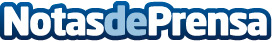 Las universidades CEU lanzan ayudas para sus investigadores en colaboración con el Banco SantanderDatos de contacto:CEUNota de prensa publicada en: https://www.notasdeprensa.es/las-universidades-ceu-lanzan-ayudas-para-sus_1 Categorias: Universidades http://www.notasdeprensa.es